Доступность для маломобильных групп населенияадминистрация Партизанского муниципального районаАдрес: с.Владимиро-Александровское, ул. Комсомольская, 45 аОстановки транспорта: На пути движения ко входу в здание от остановки «Автовокзал» на улице Комсомольская расположены пешеходные переходы, уложена тактильная плитка. Тротуар имеет продольный уклон до 10º, поручнями не оборудован. Имеется парковка для автотранспорта граждан с инвалидностью. Вход в здание оборудован поручнями, имеется кнопка вызова персонала. На входе противоскользящее покрытие. Таблички кабинетов в здании дублированы шрифтом Брайля. Необходима предварительная запись по телефону 8 (42365) 21-3-09. Доступный вход со стороны улицы Комсомольская 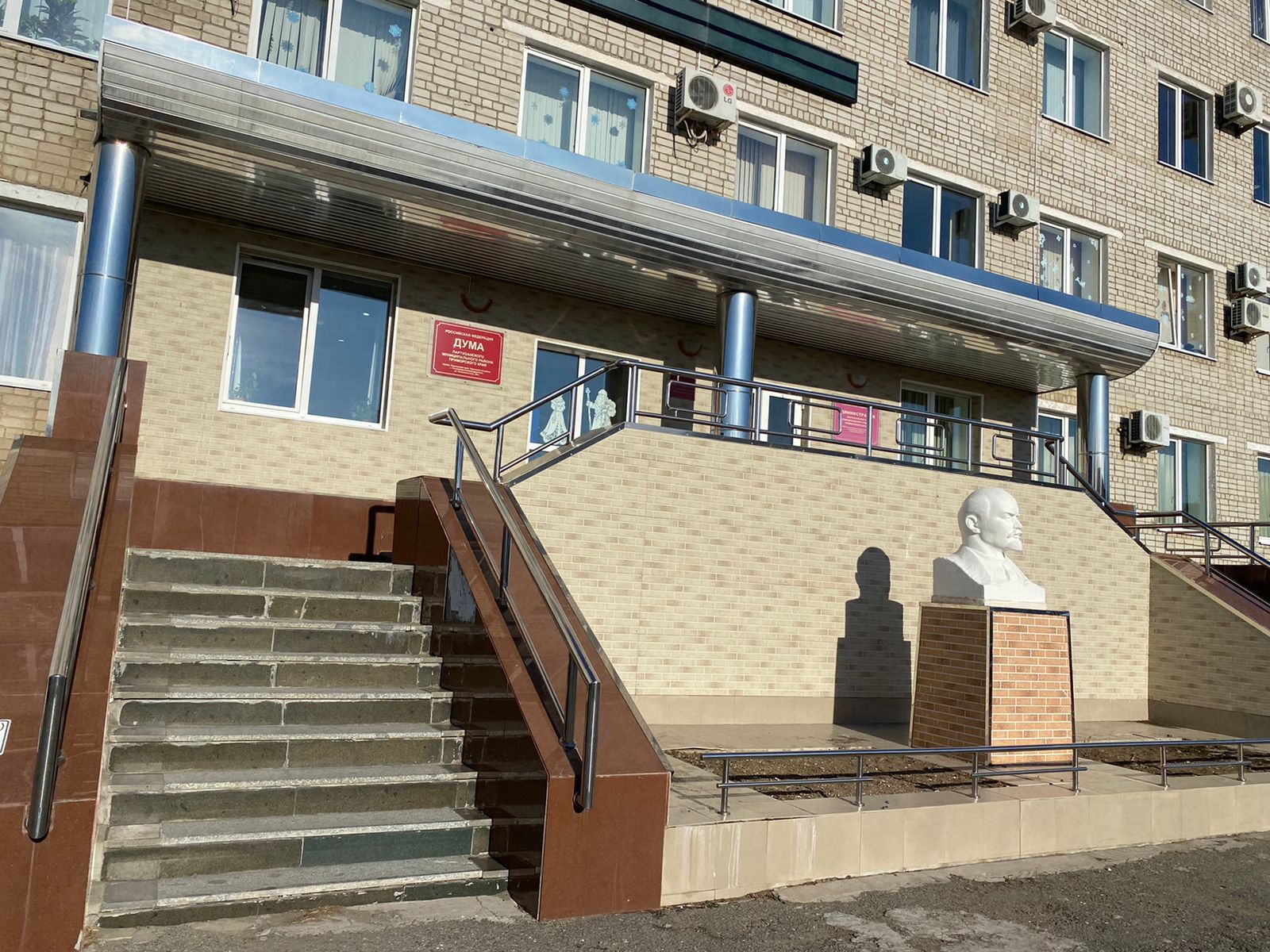 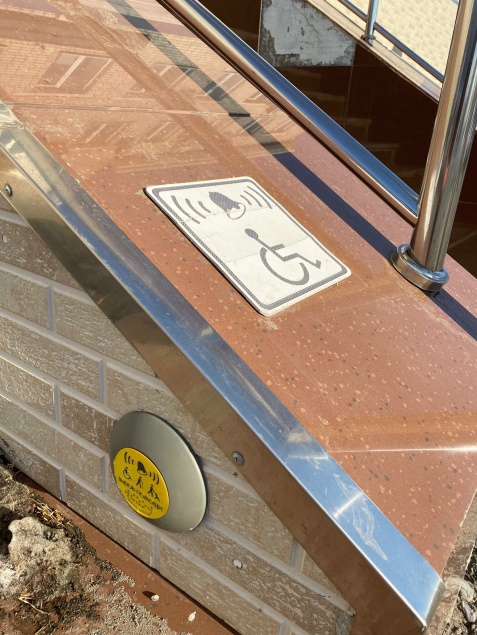 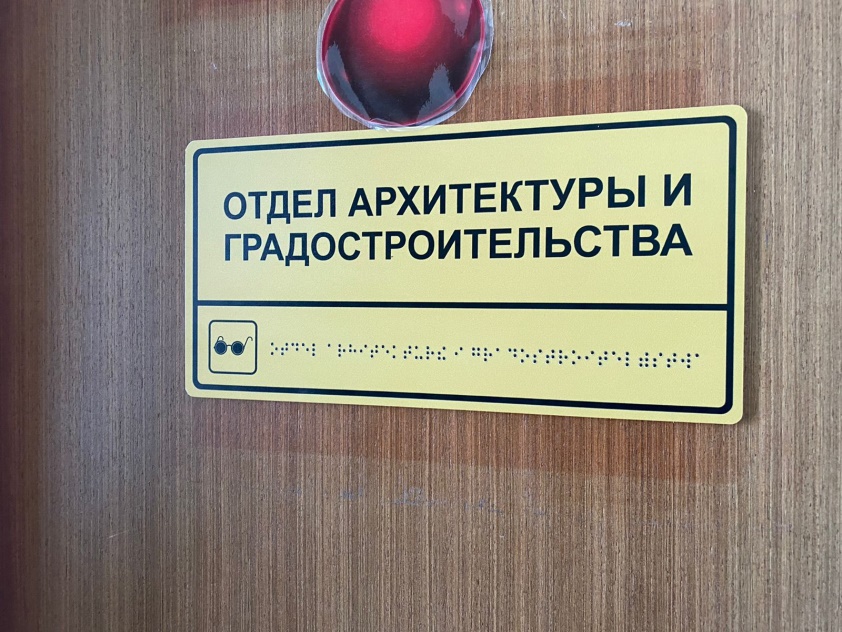 